Опубликовано в газете «Доверие»от ________________ № _________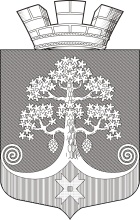 Республика КарелияСовет Сегежского городского поселения   XXXIII     СЕССИЯ     III     СОЗЫВАРЕШЕНИЕот  24 марта 2016 года   № 170 г.СегежаОб утверждении Перечня мероприятий, источником обеспечения которых является субсидия на социально-экономическое развитие территории Сегежского городского поселения из бюджета Республики Карелия в 2016 годуВ целях социально-экономического развития территории, учитывая требования Условий предоставления и расходования субсидий местным бюджетам из бюджета Республики Карелия, утверждённых Постановлением Правительства Республики Карелия от 30.12.2011 № 388-П,  а также мнение депутатов Законодательного Собрания Республики Карелия, Совет Сегежского городского поселения  р е ш и л:Утвердить прилагаемый Перечень мероприятий, источником обеспечения которых является субсидия на социально-экономическое развитие территории Сегежского городского поселения из бюджета Республики Карелия в 2016 году.Заместитель председателя СоветаСегежского городского поселения						Е.В.ПремининаГлава Сегежского городского  поселения                                                                       	А.Н.ЛотошРазослать: в дело, УФиЭР, УЖКиГХ, Финансовое управление СМР, администрация Сегежского муниципального районаУТВЕРЖДЕН решением ХХХIII сессии Совета Сегежского городского поселения III созыва от 24 марта 2016 года № 170Перечень мероприятий, источником обеспечения которых является субсидия на социально-экономическое развитие территории Сегежского городского поселения из бюджета Республики Карелия в 2016 году№ п/пСодержание мероприятияСрок исполненияОбъем средств,тыс.руб.В том числе:В том числе:Ответственные№ п/пСодержание мероприятияСрок исполненияОбъем средств,тыс.руб.За счет средств бюджета Республики Карелия, тыс.руб.За счет средств бюджета Сегежского городского поселения, тыс.руб.Ответственные12345671Ремонт участков автомобильной дороги общего пользования  по ул.Гористаядо 31.12.20161000,00714,00286,00Управление жилищно-коммунального и городского хозяйства администрации Сегежского городского поселения Итого:Итого:Итого:1000,00715,00285,00